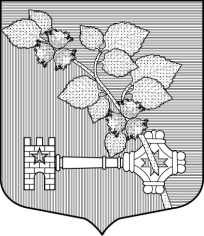 АДМИНИСТРАЦИЯ ВИЛЛОЗСКОГО ГОРОДСКОГО ПОСЕЛЕНИЯ ЛОМОНОСОВСКОГО РАЙОНАПОСТАНОВЛЕНИЕ № 386Руководствуясь Федеральным законом от 06.10.2003 № 131-ФЗ «Об общих принципах организации местного самоуправления в Российской Федерации»,  Федеральным законом от 27.07.2010 № 210-ФЗ «Об организации предоставления государственных и муниципальных услуг», Федеральным законом от 29.11.2017 № 479-ФЗ «О внесении изменений в Федеральный закон «Об организации предоставления государственных и муниципальных услуг», Постановлением Правительства РФ от 19 ноября 2014 г. № 1221 «Об утверждении Правил присвоения, изменения и аннулирования адресов»ПОСТАНОВИЛ:Внести в административный регламент по предоставлению муниципальной услуги «Присвоение и аннулирование адресов», утвержденный постановлением  администрации Виллозского городского поселения Ломоносовского района от 15.09.2017 № 436 (далее – Административный регламент) следующие изменения:   В разделе 6 пункт 6.2.:а) дополнить подпунктом 8 следующего содержания:«8) нарушение срока или порядка выдачи документов по результатам предоставления государственной или муниципальной услуги;»;б) дополнить подпунктом 9 следующего содержания:«9) приостановление предоставления государственной или муниципальной услуги, если основания приостановления не предусмотрены федеральными законами и принятыми в соответствии с ними иными нормативными правовыми актами Российской Федерации, законами и иными нормативными правовыми актами субъектов Российской Федерации, муниципальными правовыми актами.».Настоящее постановление  вступает в силу с даты его подписания и подлежит размещению на официальном сайте администрации Виллозского городского поселения Ломоносовского района www.villozi-adm.ruот 10 августа 2018 годагп. Виллози«О внесении изменений в административный регламент по предоставлению муниципальной услуги «Присвоение и аннулирование адресов»Вр. И. О. Главы администрации Виллозского городского поселения____________   Н.В. Почепцов